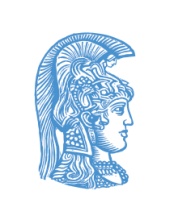 ΕΛΛΗΝΙΚΗ ΔΗΜΟΚΡΑΤΙΑΕθνικόν και ΚαποδιστριακόνΠανεπιστήμιον ΑθηνώνΣχολή Οικονομικών και Πολιτικών ΕπιστημώνΤμήμα Ψηφιακών Τεχνών και ΚινηματογράφουΑΙΤΗΣΗΓια Πιστοποιητικό Περάτωσης σπουδών Επώνυμο: ……….………………………….……………Όνομα: …………..………………………….……………Όνομα πατέρα: ………..………………………………..Α.Μ. :  134620……………………………….……………Διεύθυνση: ……………………….………………………………………………………………………………………Τηλέφωνο:………………………………………………e-mail: ……………………………………………………..Στην περίπτωση που έχω ολοκληρώσει  επιπλέον μαθήματα και ECTS από τα 240  ECTS που απαιτούνται για το πτυχίο σύμφωνα με το Πρόγραμμα Σπουδών που παρακολουθώ, παρακαλώ να μην υπολογιστούν στο βαθμό πτυχίου (τα οποία θα αναγράφονται στην αναλυτική βαθμολογία) τα παρακάτω μαθήματα:………………………………………………………………………………………………………………………………3.  ………………………………………………………………Προς: Γραμματεία του Τμήματος Ψηφιακών Τεχνών και Κινηματογράφου  του ΕΚΠΑΠαρακαλώ να μου χορηγήσετε Πιστοποιητικό Περάτωσης Σπουδών, γιατί ολοκλήρωσα με επιτυχία όλα τα μαθήματα του Τμήματος  Ψηφιακών Τεχνών και Κινηματογράφου  του ΕΚΠΑ κατά την εξεταστική περίοδο του χειμερινού / εαρινού (επιλέξτε) ακαδημαϊκού έτους ……………….Δηλώνω υπεύθυνα ότι δεν οφείλω βιβλία στη Βιβλιοθήκη.Ψαχνά,  ……/……/202..Ο αιτών /Η  αιτούσα(όνομα, υπογραφή)